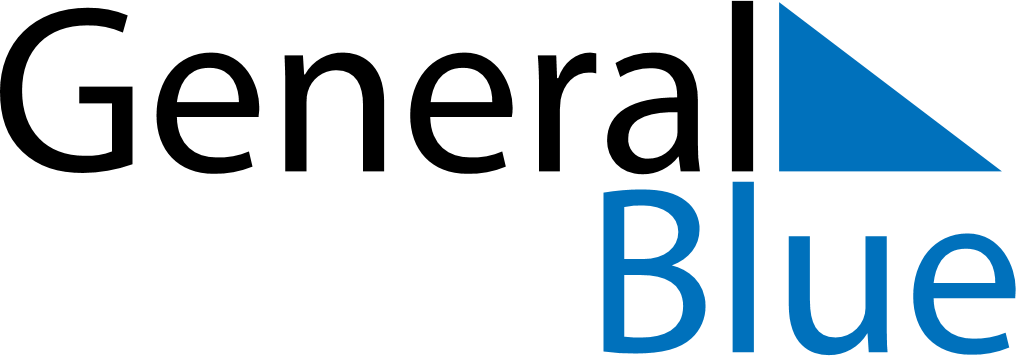 June 2029June 2029June 2029BoliviaBoliviaSundayMondayTuesdayWednesdayThursdayFridaySaturday1234567891011121314151617181920212223Andean New Year24252627282930